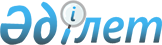 Об утверждении Типового положения о службе безопасности и охраны труда в организацииПриказ Министра здравоохранения и социального развития Республики Казахстан от 25 декабря 2015 года № 1020. Зарегистрирован в Министерстве юстиции Республики Казахстан 31 декабря 2015 года № 12747.
      Примечание РЦПИ!
      Настоящий приказ вводится в действие с 01.01.2016 г.
      В соответствии с подпунктом 28) статьи 16 и пунктом 2 статьи 202 Трудового кодекса Республики Казахстан ПРИКАЗЫВАЮ:
      Сноска. Преамбула - в редакции приказа и.о. Министра труда и социальной защиты населения РК от 12.08.2022 № 309 (вводится в действие по истечении десяти календарных дней после дня его первого официального опубликования).


      1. Утвердить прилагаемое Типовое положение о службе безопасности и охраны труда в организации.
      2. Департаменту труда и социального партнерства Министерства здравоохранения и социального развития Республики Казахстан в установленном законодательством порядке обеспечить:
      1) государственную регистрацию настоящего приказа в Министерстве юстиции Республики Казахстан;
      2) в течение десяти календарных дней после государственной регистрации настоящего приказа в Министерстве юстиции Республики Казахстан направление на официальное опубликование в периодических печатных изданиях и информационно-правовой системе "Әділет";
      3) размещение настоящего приказа на интернет-ресурсе Министерства здравоохранения и социального развития Республики Казахстан;
      4) в течение десяти рабочих дней после государственной регистрации настоящего приказа в Министерстве юстиции Республики Казахстан представление в Департамент юридической службы Министерства здравоохранения и социального развития Республики Казахстан сведений об исполнении мероприятий, предусмотренных подпунктами 1), 2) и 3) настоящего пункта.
      3. Контроль за исполнением настоящего приказа возложить на вице-министра здравоохранения и социального развития Республики Казахстан Нурымбетова Б.Б.
      4. Настоящий приказ вводится в действие с 1 января 2016 года и подлежит официальному опубликованию. Типовое положение
о службе безопасности и охраны труда в организации Глава 1. Общие положения
      Сноска. Заголовок главы 1 - в редакции приказа Министра труда и социальной защиты населения РК от 28.08.2020 № 345 (вводится в действие по истечении десяти календарных дней после дня его первого официального опубликования).
      1. Типовое положение о службе безопасности и охраны труда в организации (далее - Типовое положение) разработано в соответствии с подпунктом 28) статьи 16 и пунктом 2 статьи 202 Трудового кодекса Республики Казахстан от 23 ноября 2015 года (далее - Кодекс) и регламентирует деятельность службы безопасности и охраны труда (далее - Служба) в организациях, осуществляющих производственную деятельность, с численностью более пятидесяти работников (далее - Организация).
      2. Служба в своей работе взаимодействует с органами государственной инспекции труда, с другими государственными органами надзора и контроля, со структурными подразделениями и специалистами Организации и с представителями работников, а также общественными инспекторами по охране труда Организации. Глава 2. Основные задачи Службы
      Сноска. Заголовок главы 2 - в редакции приказа Министра труда и социальной защиты населения РК от 28.08.2020 № 345 (вводится в действие по истечении десяти календарных дней после дня его первого официального опубликования).
      3. Основными задачами Службы являются:
      1) проведение организационно-технические мероприятий по безопасности и охране труда;
      2) организация и координация работы по безопасности и охране труда в структурных подразделениях Организации и осуществление внутреннего контроля по безопасности и охране труда, за соблюдением работниками требований нормативных правовых актов по безопасности и охране труда. Глава 3. Права и обязанности Службы
      Сноска. Заголовок главы 3 - в редакции приказа Министра труда и социальной защиты населения РК от 28.08.2020 № 345 (вводится в действие по истечении десяти календарных дней после дня его первого официального опубликования).
      4. В соответствии с пунктом 4 статьи 202 Кодекса Служба:
      1) беспрепятственно посещает и осматривает производственные, бытовые и другие помещения;
      2) осуществляет контроль за разработкой и выполнением профилактических мероприятий по созданию безопасных и здоровых условий труда, предупреждению производственного травматизма и профессиональных заболеваний в структурных подразделениях Организации;
      3) выдает работникам структурных подразделений Организации обязательные для выполнения указания о принятии мер по устранению выявленных нарушений по безопасности и охране труда по форме согласно  приложению к настоящему Типовому положению.
      5. В соответствии с пунктом 5 статьи 202 Кодекса Служба:
      1) ежемесячно проводит анализ состояния и причин производственного травматизма и профессиональных заболеваний в Организации и разрабатывает мероприятия по их предупреждению;
      2) организует обучение, инструктирование и проверку знаний по вопросам безопасности и охраны труда работников, руководителей и лиц, ответственных за обеспечение безопасности и охраны труда;
      3) обеспечивает соблюдение порядка расследования несчастных случаев на производстве в Организации.
      Сноска. Пункт 5 с изменением, внесенным приказом Министра труда и социальной защиты населения РК от 28.08.2020 № 345 (вводится в действие по истечении десяти календарных дней после дня его первого официального опубликования).

 Глава 4. Организация работы Службы
      Сноска. Заголовок главы 4 - в редакции приказа Министра труда и социальной защиты населения РК от 28.08.2020 № 345 (вводится в действие по истечении десяти календарных дней после дня его первого официального опубликования).
      6. В соответствии со статьей 202 Кодекса Служба подчиняется непосредственно первому руководителю Организации или лицу, им уполномоченному.
      Службу возглавляет его руководитель, назначаемый первым руководителем Организации.
      7. На основе настоящего Типового положения с учетом специфики производства, численности работников, условий труда, вредности производства и других факторов работодатель разрабатывает и утверждает Положение о службе безопасности и охраны труда, определяет ее структуру, численность, основные задачи, функции в соответствии с Кодексом. Глава 5. Функции Службы
      Сноска. Заголовок главы 5 - в редакции приказа Министра труда и социальной защиты населения РК от 28.08.2020 № 345 (вводится в действие по истечении десяти календарных дней после дня его первого официального опубликования).
      8. Руководитель Службы является членом комиссии по расследованию несчастных случаев на производстве и совместно с другими подразделениями Организации заполняет и подписывает акт о несчастном случае.
      9. В соответствии с основными задачами Служба выполняет следующие функции:
      1) запрашивает и получает от структурных подразделений Организации информацию и материалы по вопросам, относящимся к компетенции Службы;
      2) наблюдает за состоянием условий безопасности труда, обеспечивает разработку, внедрение и эффективное функционирование системы управления охраной труда в Организации;
      3) разрабатывает и вносит руководству Организации предложения по улучшению организации работы по созданию здоровых и безопасных условий труда;
      4) согласовывает программы обучения и участия в обучении работников по безопасности и охране труда;
      5) участвует в переговорах по заключению коллективного договора при обсуждении вопросов безопасности и охраны труда;
      6) принимает участие в приемке в эксплуатацию построенного объекта производственного назначения;
      7) принимает меры по обеспечению нормативными техническими документами по безопасности и охране труда, укомплектованию кабинетов безопасности и охраны труда необходимыми учебными пособиями, макетами, справочной литературой, плакатами, техническими средствами;
      8) по поручению руководителя предприятия рассматривает письма, заявления и жалобы работников по вопросам, относящимся к компетенции службы;
      9) участвует в разработке мероприятий по предупреждению профессиональных заболеваний и несчастных случаев на производстве, а также в разработке реабилитационных мероприятий для лиц с инвалидностью;
      10) оказывает методическую помощь подразделениям в работе по безопасности и охране труда;
      11) осуществляет внутренний контроль за:
      выполнением решений органов государственной инспекции труда и иных государственных органов надзора и контроля в части безопасности и охраны труда;
      внедрением правил, норм, стандартов по безопасности и охране труда;
      выполнением приказов и распоряжений руководителя Организации по вопросам безопасности и охраны труда;
      организацией работы кабинетов безопасности и охраны труда и внедрением передового опыта работы;
      организацией приобретения, хранения, стирки, химической чистки, сушки, обеспыливания, обезвреживания и ремонта специальной одежды, специальной обуви и других средств индивидуальной защиты и обеспечением работников средствами коллективной защиты;
      своевременным проведением соответствующими службами необходимых испытаний и технических освидетельствований состояния оборудования, машин и механизмов, соблюдение графиков замеров параметров опасных и вредных производственных факторов;
      соблюдением действующих норм, правил и инструкций по безопасности и охране труда в процессе производства, а также в проектах новых реконструируемых производственных объектов;
      12) по согласованию с работодателем (либо по его разрешению) предъявляет в государственную инспекцию труда информацию, сведения, установленные отчеты или иные документы на бумажных и электронных носителях либо копии в соответствии с ее задачами;
      13) оказывает методическую помощь подразделениям Организации в составлении поименного списка лиц, подлежащих периодическим медицинским осмотрам и обследованиям работников, занятых на работах с вредными и тяжелыми условиями труда;
      14) организовывает совместно с другими службами проведение аттестации производственных объектов по условиям труда в соответствии со статьей 183 Кодекса.
      Сноска. Пункт 9 с изменением, внесенным приказом и.о. Министра труда и социальной защиты населения РК от 12.08.2022 № 309 (вводится в действие по истечении десяти календарных дней после дня его первого официального опубликования).


      Форма           
      ____________________________________
                                            (наименование подразделения) УКАЗАНИЯ
о принятии мер по устранению выявленных нарушений
по безопасности и охране труда
от "___" __________ 20___ года № ____
      Кому__________________________________________
      (фамилия, имя, отчество (при наличии), должность)
      В соответствии с подпунктом 3) пункта 4 статьи 202 Трудового кодекса Республики Казахстан от 23 ноября 2015 года требую устранить следующие нарушения требований безопасности и охраны труда:
      О выполнении Указания по истечении указанных в нем сроков
      представить письменное сообщение в Службу безопасности и охраны
      труда.
      Руководитель (инженер) Службы
      безопасности и охраны труда
      _________ _____________________________________
      (подпись) (фамилия, имя, отчество (при наличии)
      Указание получил:
      _________ _____________________________________
      (подпись) (фамилия, имя, отчество (при наличии)
					© 2012. РГП на ПХВ «Институт законодательства и правовой информации Республики Казахстан» Министерства юстиции Республики Казахстан
				
Министр здравоохранения
и социального развития
Республики Казахстан
Т. ДуйсеноваУтверждены
приказом Министра здравоохранения
и социального развития
Республики Казахстан
от 25 декабря 2015 года № 1020 Приложение
к Типовому положению о службе
безопасности и охраны труда
в организации
№ п/п
Выявленные нарушения и требования по их устранению
Сроки исполнения
Примечания
1
2
3
4